Ramsey & Parkeston Parish Council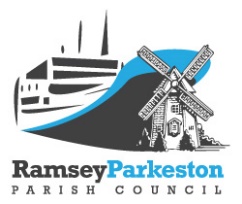 Date sent: 09.01.24     To all members of the councilYou are hereby summoned to attend a meeting of the Ramsey & Parkeston Parish Council to be held in the Parkeston Community Halll on  Monday 15th January 2024 at 7.15pm for the purpose of transacting the following business: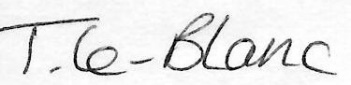 Teresa Le Blanc, ClerkMembers of the Public and Press are invited to attendAGENDAChairman’s welcomeTo accept apologies and reasons for absence: Declaration of Interest: Councillors are invited to declare any disclosable Pecuniary Interests or other interest and nature of it, in relation to any item on the agenda:To allow public participation - 15 minutes – Members of the public are able to express a view or ask a question on relevant matters on the agenda and are welcome to stay and observe, but not comment upon, the rest of the meeting:To confirm the minutes of the RPPC Meeting held on 20th November 2023To receive a report from Essex County Councillor Daniel Land.To receive a report from Tendring District Councillors Tanya Ferguson and Bill Davidson.To receive a report from the Clerk and Councillors activities:Clerk’s Report – Kissing Gate at Jubilee Park – Comments on Facebook fielded by the clerk.Invoice received from Ellisons Solicitors for Cemetery land registry fees.Thank you letter received from the Air Ambulance.Email forwarded to councillors regarding a TDC planning committee meeting regarding the Railway Club.Ramsey Councillors Report: Wix Road gate on land owned by Ian Locke, has been reported by a concerned MoP as being used as caravan storage without any planning permission, update:Lunish Hill Horses on road signs update:Clayton Road Playpark update:MoP has emailed regarding vegetation on the pathway by St Michaels Church, this is so overgrown it has caused a slight injury please discuss and make a resolution where appropriate.Parkeston Councillors Report: Parkeston Cemetery Report: CCTV Cameras update:Chairman’s report:Planning Updates: Applications received for consultation/information: NoneApplications considered by the Planning Committee since the last meeting: NoneDecisions received – For information only:Application No: 23/01335/FULHH Approival – Full 02.01.24 Delegated DecisionProposal: Proposed two storey extension to rear with new roof (including raising its height) and single storey extension to side and rear.Location: Fornham, Ramsey Road, Dovercourt, Harwich, Essex CO12 4TFApplication No: 23/01812/NMA – Application withdrawn 04.01.24 Delegated decisionProposal: Non-material amendments to planning approval 23/01149/FULHH to include alterations to the door/window reconfiguration to the single storey rear extension as well as alterations to the first floor extension roof.Location: Ivydale, Church Hill, Ramsey, Harwich, Essex CO12 5EUApplication No: 23/01527/OUT – Refusal – Outline 18.12.23 Delegated DecisionProposal: Outline planning application (Access to be considered) for the erection of 5 dwellings.Location: The Old Parsonage, Makins Road, Parkeston, Harwich, Essex CO12 4QDApplication No: 23/01541/FULHH – Refusal – Full 20.12.23 Delegated DecisionProposal: Proposed additional front porch, roof alterations and changes to fenestration (Retention of).Location: Land adjacent Windmill House, The Street, Ramsey, Essex, CO12 5HWApplication No: 23/01550/VOC – Approval – Full 11.12.23 Delegated DecisionProposal: Application under 73 of the Town and Country Planning Act to allow a variation of condition 2 (alteration to approved plan) of application 22/00957/FULHH to allow change in material to match existing panel at front.Location: Millstone, The Street, Ramsey, Harwich, Essex, CO12 5HW12. Newsletter:Newsletter has been agreed and is in the process of being restarted, RPPC will contribute financially and with a section to be written by RPPC, any updates:Speed Awareness Signs: Any Updates.Emergency Planning Leaflet: Any Updates.2024/25 Budget: 2023/24 finance report and 2024/25 recommendations report completed, also Ready Reckoner has been printed and is ready to be agreed and signed.Defibrillators: For Parkeston and Ramsey, any updates. Finance:To agree accounts for payment as approved by the Chair/Vice Chair as previously circulated. Matters to be raised by members for the next agenda: To agree the next meeting of the Ramsey & Parkeston Parish Council is to be held on Monday 19th February 2024 at 7.15pm in the Parkeston Community Centre.Clerk:  Teresa Le-BlancPO Box 12843 Harwich CO12 9ATTel: 01255 502616Mobile: 07507 638895Email: clerk@ramseyparkeston-pc.gov.uk